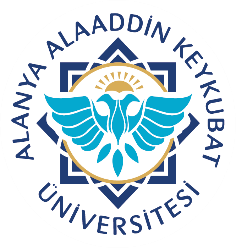 Alaaddin Keykubat ÜniversitesiDiş Hekimliği Fakültesi    Diş Hekimliği Uygulama ve Araştırma MerkeziMalzeme Talep FormuAlaaddin Keykubat ÜniversitesiDiş Hekimliği Fakültesi    Diş Hekimliği Uygulama ve Araştırma MerkeziMalzeme Talep FormuAlaaddin Keykubat ÜniversitesiDiş Hekimliği Fakültesi    Diş Hekimliği Uygulama ve Araştırma MerkeziMalzeme Talep FormuDoküman No.KKY.FR.05Alaaddin Keykubat ÜniversitesiDiş Hekimliği Fakültesi    Diş Hekimliği Uygulama ve Araştırma MerkeziMalzeme Talep FormuAlaaddin Keykubat ÜniversitesiDiş Hekimliği Fakültesi    Diş Hekimliği Uygulama ve Araştırma MerkeziMalzeme Talep FormuAlaaddin Keykubat ÜniversitesiDiş Hekimliği Fakültesi    Diş Hekimliği Uygulama ve Araştırma MerkeziMalzeme Talep FormuYayın Tarihi29.01.2021Alaaddin Keykubat ÜniversitesiDiş Hekimliği Fakültesi    Diş Hekimliği Uygulama ve Araştırma MerkeziMalzeme Talep FormuAlaaddin Keykubat ÜniversitesiDiş Hekimliği Fakültesi    Diş Hekimliği Uygulama ve Araştırma MerkeziMalzeme Talep FormuAlaaddin Keykubat ÜniversitesiDiş Hekimliği Fakültesi    Diş Hekimliği Uygulama ve Araştırma MerkeziMalzeme Talep FormuRevizyon Tarihi25.11.2021Alaaddin Keykubat ÜniversitesiDiş Hekimliği Fakültesi    Diş Hekimliği Uygulama ve Araştırma MerkeziMalzeme Talep FormuAlaaddin Keykubat ÜniversitesiDiş Hekimliği Fakültesi    Diş Hekimliği Uygulama ve Araştırma MerkeziMalzeme Talep FormuAlaaddin Keykubat ÜniversitesiDiş Hekimliği Fakültesi    Diş Hekimliği Uygulama ve Araştırma MerkeziMalzeme Talep FormuRevizyon No.1Alaaddin Keykubat ÜniversitesiDiş Hekimliği Fakültesi    Diş Hekimliği Uygulama ve Araştırma MerkeziMalzeme Talep FormuAlaaddin Keykubat ÜniversitesiDiş Hekimliği Fakültesi    Diş Hekimliği Uygulama ve Araştırma MerkeziMalzeme Talep FormuAlaaddin Keykubat ÜniversitesiDiş Hekimliği Fakültesi    Diş Hekimliği Uygulama ve Araştırma MerkeziMalzeme Talep FormuSayfa No.1/1TALEP TÜRÜ:                   Mal Alımı                                             Hizmet Alımı                                                       TALEP TÜRÜ:                   Mal Alımı                                             Hizmet Alımı                                                       TALEP TÜRÜ:                   Mal Alımı                                             Hizmet Alımı                                                       TALEP TÜRÜ:                   Mal Alımı                                             Hizmet Alımı                                                       TALEP TÜRÜ:                   Mal Alımı                                             Hizmet Alımı                                                       CİNSİMİKTARI/ÖLÇÜ BİRİMİGEREKÇESİGEREKÇESİGEREKÇESİTALEP EDEN:(Tarih/İsim/Unvan/İmza)TALEP EDEN:(Tarih/İsim/Unvan/İmza)TALEP EDEN:(Tarih/İsim/Unvan/İmza)TALEP EDEN:(Tarih/İsim/Unvan/İmza)TALEP EDEN:(Tarih/İsim/Unvan/İmza)KARAR (Yönetim Temsilcisi) :                           Talep Uygun Görüldü  	            Talep Uygun Görülmedi    Hastane Müdürü                                                 Fakülte Sekreteri                                                            BaşhekimKARAR (Yönetim Temsilcisi) :                           Talep Uygun Görüldü  	            Talep Uygun Görülmedi    Hastane Müdürü                                                 Fakülte Sekreteri                                                            BaşhekimKARAR (Yönetim Temsilcisi) :                           Talep Uygun Görüldü  	            Talep Uygun Görülmedi    Hastane Müdürü                                                 Fakülte Sekreteri                                                            BaşhekimKARAR (Yönetim Temsilcisi) :                           Talep Uygun Görüldü  	            Talep Uygun Görülmedi    Hastane Müdürü                                                 Fakülte Sekreteri                                                            BaşhekimKARAR (Yönetim Temsilcisi) :                           Talep Uygun Görüldü  	            Talep Uygun Görülmedi    Hastane Müdürü                                                 Fakülte Sekreteri                                                            BaşhekimNOT: Bu form doldurulduktan sonra Satın Alma birimine teslim edilecektir.NOT: Bu form doldurulduktan sonra Satın Alma birimine teslim edilecektir.NOT: Bu form doldurulduktan sonra Satın Alma birimine teslim edilecektir.NOT: Bu form doldurulduktan sonra Satın Alma birimine teslim edilecektir.NOT: Bu form doldurulduktan sonra Satın Alma birimine teslim edilecektir.HAZIRLAYANKONTROL EDENONAYLAYAN DEKAN V.Kalite Direktörü Pınar KESKİNFakülte Sekreteri Birol SÜLEKProf. Dr. Gülsün YILDIRIM AYDIN